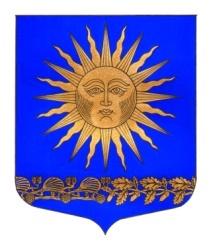 МУНИЦИПАЛЬНЫЙ  СОВЕТВНУТРИГОРОДСКОГО МУНИЦИПАЛЬНОГО  ОБРАЗОВАНИЯ  САНКТ-ПЕТЕРБУРГА ПОСЕЛОК СОЛНЕЧНОЕ ШЕСТОГО СОЗЫВА___________________________________________________________________________Р Е Ш Е Н И Е                                                                                                   от  « 03 » декабря  2019 года                                                                                         № 35«О внесении изменений в решение МС МО п. Солнечное от 19.01.2016 №21 «О внесении изменений в решение МС МО п. Солнечное от 14.07.2015 №191 «О комиссии по противодействию коррупции в органах местного самоуправления внутригородского муниципального образования Санкт-Петербурга поселок Солнечное »Заслушав и обсудив информацию Главы МО – председателя МС п.Солнечное Сафронова Михаила АлександровичаМуниципальный совет решил: Внести в решение МС МО п.Солнечное от 19.01.2016 №21 «О внесении изменений в решение МС МО п. Солнечное от 14.07.2015 №191 «О комиссии по противодействию коррупции в органах местного самоуправления внутригородского муниципального образования Санкт-Петербурга поселок Солнечное », изменения, изложив состав комиссии (Приложение 2 к решению МС МО п.Солнечное от 14.07.2015 №191) в редакции согласно приложению к настоящему решению.Контроль за исполнением возложить на главу МО – председателя совета МО п.Солнечное,  М.А.Сафронова.Глава МО п.СолнечноеПредседатель МС 				                                       М.А.Сафронов   										Приложение 2К решению МС МО п.Солнечное от 14.07.2015 №191 в редакции решения МС МО п.Солнечное от 19.01.2016 №21, в редакции решения МС МО п.Солнечное от 03.12.2019 №35     СОСТАВКомиссии по противодействию коррупции в органах местного самоуправления внутригородского муниципального образованияСанкт-Петербурга поселок СолнечноеСафронов Михаил Александрович -  председатель комиссииБарашкова Виктория Анатольевна – заместитель председателя комиссииМалевинская Марина АлександровнаКозлов Кирилл ВалерьевичСвечникова Юлия Владимировна